第28回冬季スポーツ科学フォーラム2017札幌28th Japanese Forum of Winter Sports Scienceテーマ：2018平昌冬季オリンピックへの取り組み冬季スポーツ科学フォーラム（冬季スポーツ研究会）は、国内の冬季スポーツ種目及び気象環境における 身体運動に関する研究を行う教育・研究・指導・医療従事者が中心となり、年一回行っている研究会です。 今年度は札幌市を会場とし、「平昌オリンピックへの取り組み」というテーマで開催いたします。 是非とも多くの方のご参加をお待ちしております。期日：平成29年10月28日（土）・29日（日）会場：大倉山ジャンプ競技場（運営本部3階プレスルーム）住所：〒064-0958 北海道札幌市中央区宮の森1274主催：冬季スポーツ科学研究会、第28回冬季スポーツ科学フォーラム実行委員会後援：札幌スキー連盟協賛： ＨＰ：http://jfws.org/　　冬季スポーツ科学フォーラムホームページ・基調講演：渡部　和彦（広島大学名誉教授・冬季スポーツ科学研究会運営委員長）・シンポジウム「平昌オリンピックへの取り組み」　シンポジスト　相原　博之　氏（東海大学、スキーアルペン競技）山本　敬三　氏（北翔大学、スキージャンプ競技）　　　　　　　　斗澤　由香子　氏（フリースタイル競技）・韓国からの招待講演　Dr. Hyosung Lim（Korea National Sports University）"Pyeong Chang Olympic Winter Games"Dr.Hyukki Chang（Seoul Women's University）"Invitation to APCOCS2018 in Seoul"・一般研究発表（29日午前、口頭、10分発表・5分質疑を予定：発表数により変更あり）　原則、29日（日）の午前中の口頭発表のみを予定しておりますが、演題が多い場合は、ポスター発表に変更いただく場合があります。　日程の都合上、28日のシンポジウム後に発表を希望する場合は、その旨のご連絡をお願いいたします。【日程】10月28日（土） 12：30～13：00　受付　大倉山ジャンプ競技場（運営本部3階プレスルーム）13：00～13：10　開会式13：10～14：00　基調講演14：10～15：40　シンポジウム15：50～16：40　韓国からの招待講演18：30～20：30　懇親会（札幌市内）　10月29日（日） 9：00～9：30　役員会・受付9：30～12：00　一般研究発表（口頭）：運営本部3階プレスルーム12：00～　総会、閉会式【参加費】：現地受付にて徴収会員・一般　2,000円、学生1,000円　　＊一般参加者　講演・シンポジウム（初日のみ）参加無料【懇親会】　会費：4000円（予定）　会場：「ライプシュパイゼ」小樽ビールと本物のドイツ料理を楽しむことができます。住所:札幌市中央区南二条西3丁目パレードビル3階　　電話:011-252-5807アクセス:札幌市営地下鉄大通駅・パルコ出口http://otarubeer.com/jp/leibspeise【申込方法】参加申込：氏名、年齢、性別、所属、連絡先住所、電話、メールアドレス、一般研究発表を【する】または【しない】、懇親会参加を【する】または【しない】を入力し、10月8日（日）まで、下記、森までe-mailでお送りください。発表抄録：発表抄録をA4サイズ1ページで、フォーマットファイルに作成し、10月15日（日）までに下記、森までe-mailでお送りください。【申込・問い合わせ連絡先】第28回冬季スポーツ科学フォーラム実行委員長　森　敏（東海大学　札幌キャンパス）メール：mori@tsc.u-tokai.ac.jp                                               TEL：　 090-1693－8130＜会場へのアクセス＞　会場：大倉山ジャンプ競技場（運営本部3階プレスルーム）住所：〒064-0958 北海道札幌市中央区宮の森1274U R L:　 http://okura.sapporo-dc.co.jp/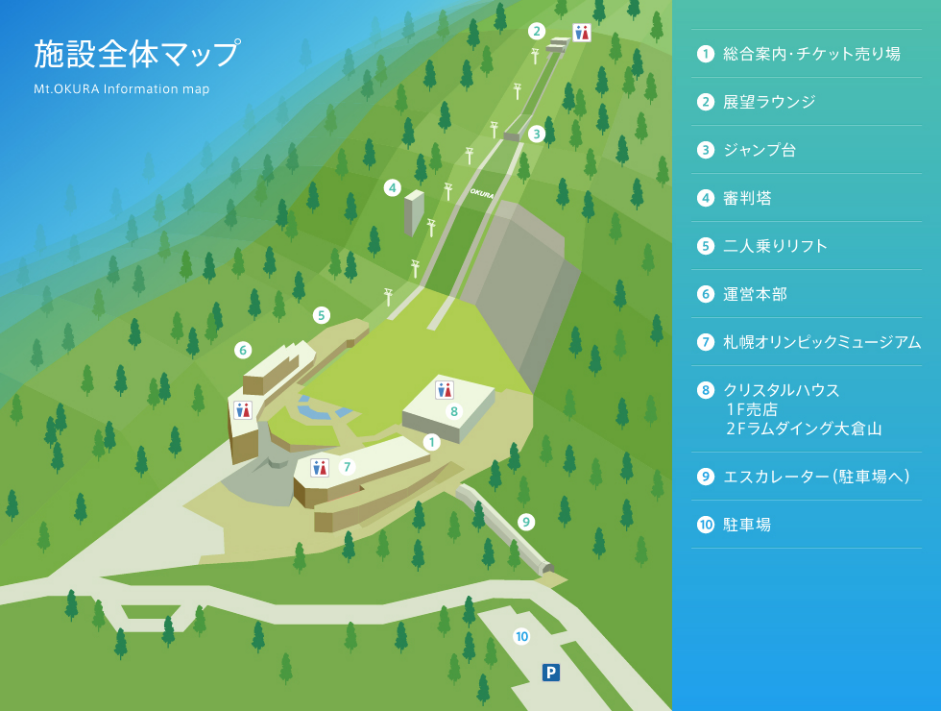 ＜札幌駅からのアクセス＞地下鉄南北線　さっぽろ駅（真駒内行き乗車）→　大通駅下車、地下鉄東西線宮の沢行き乗り換え　→　地下鉄東西線　円山公園駅下車　→　JR北海道バス　[円14]荒井山線　乗車　→　バス停　大倉山競技場入口　下車　→　徒歩約10分　→　大倉山競技場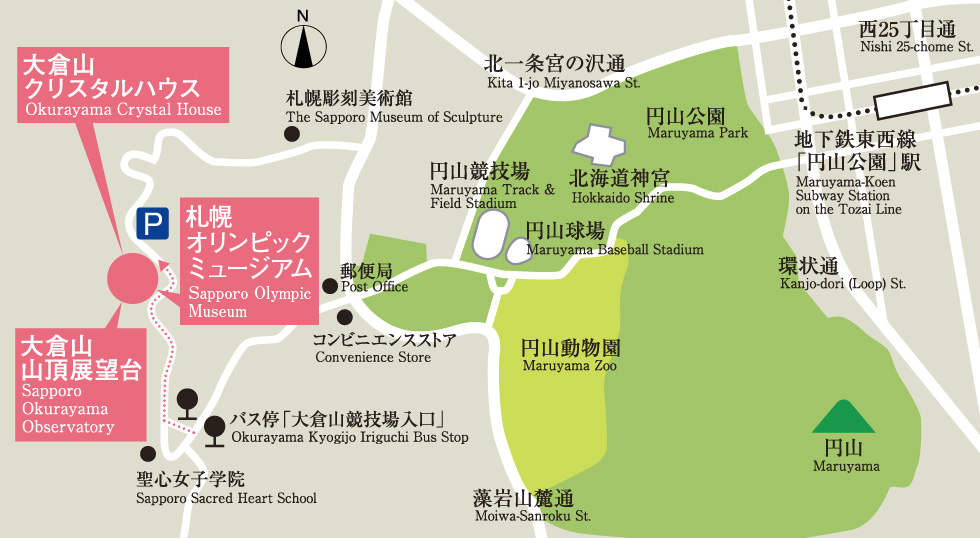 無料駐車場完備 （大型車15台、普通車113台）